UTEPLASSEN VÅR!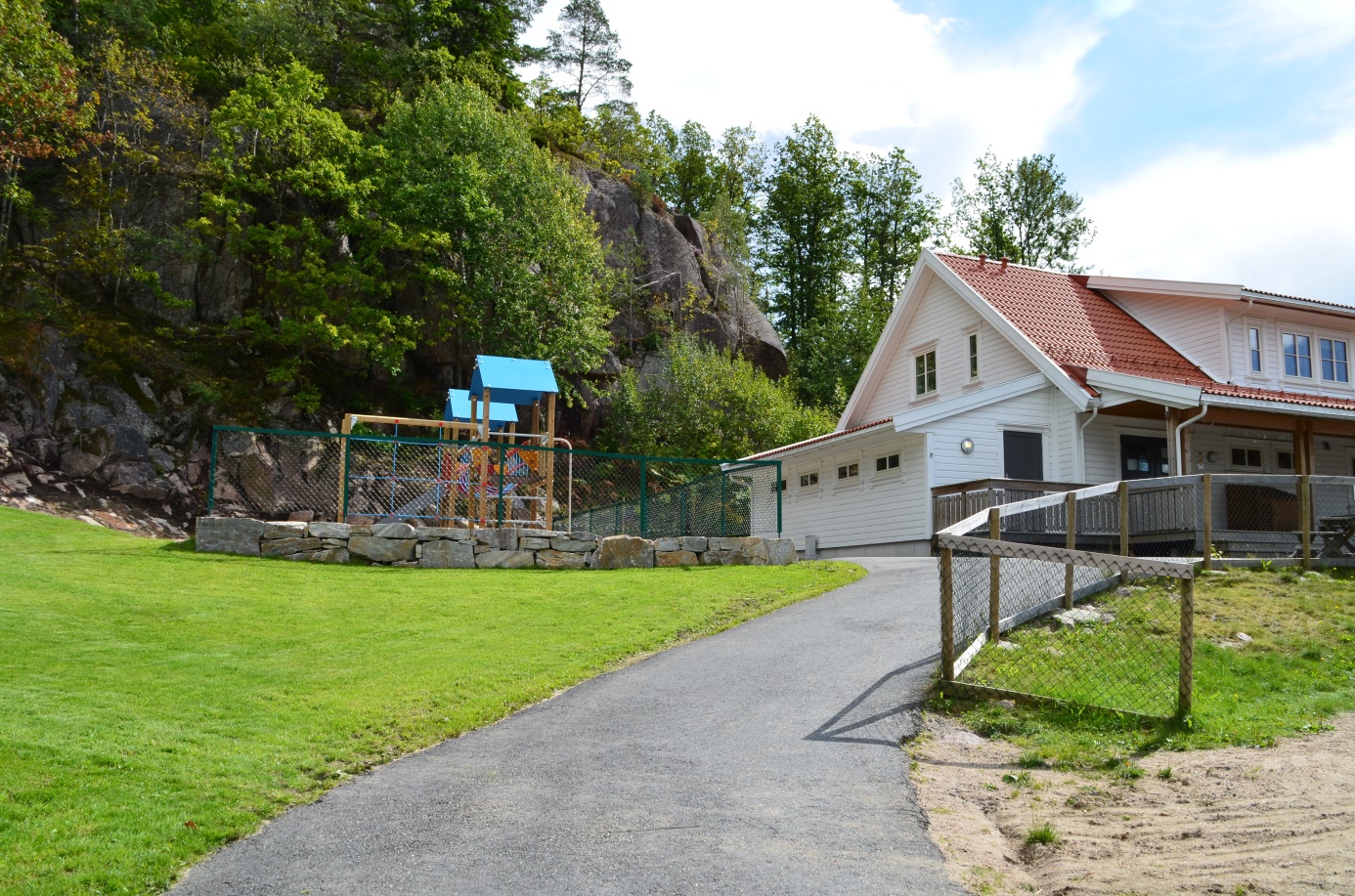 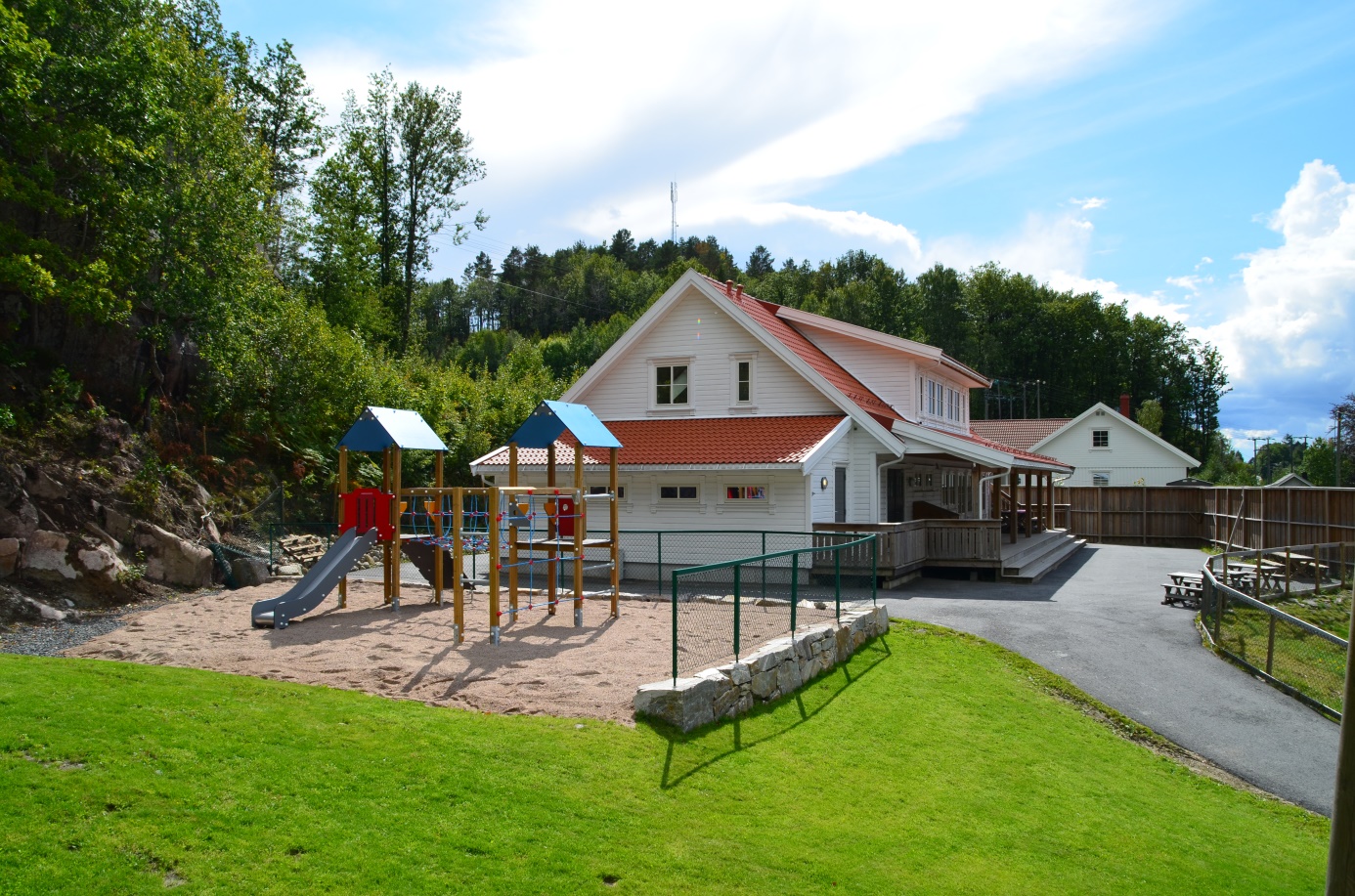 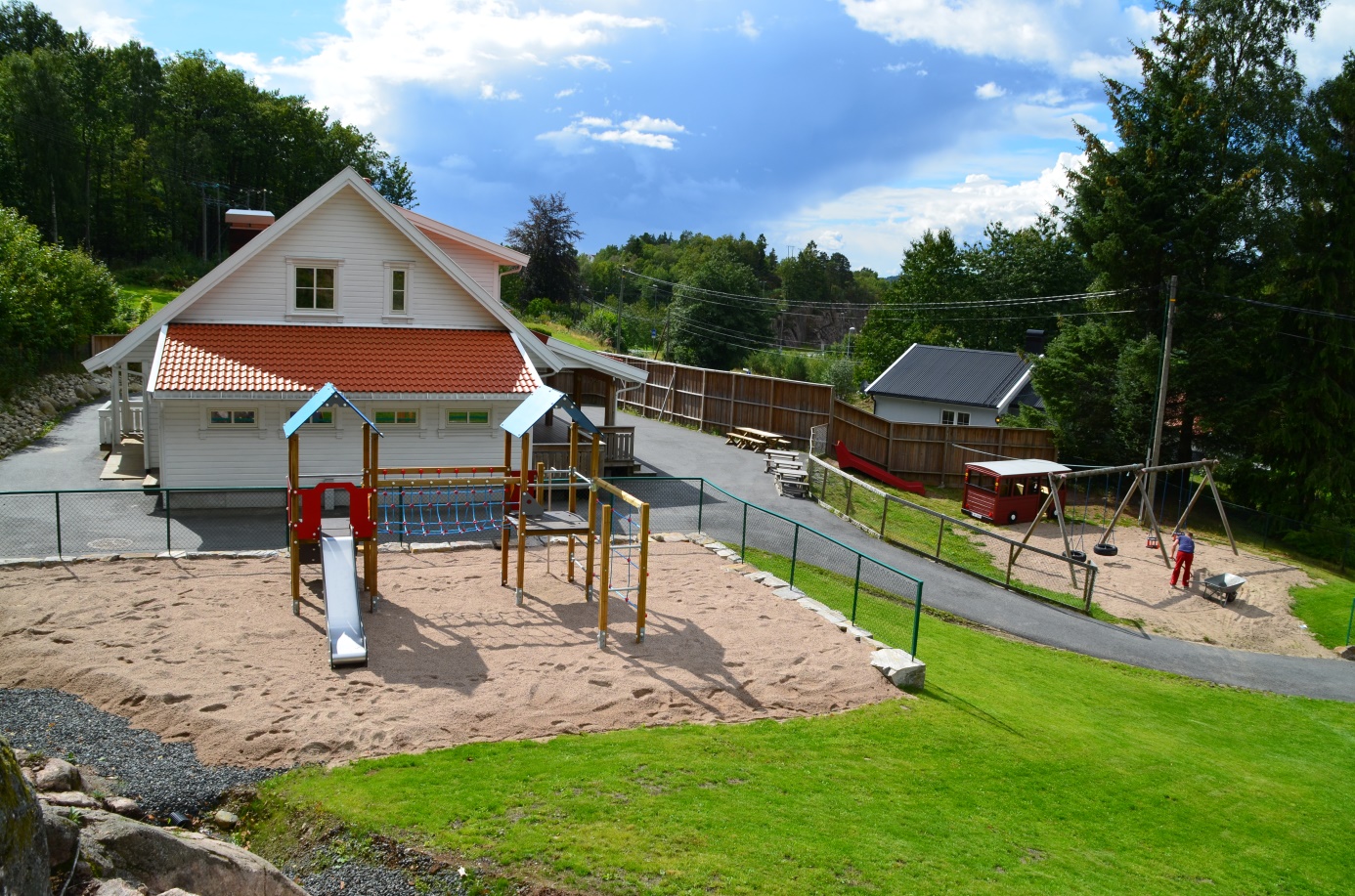 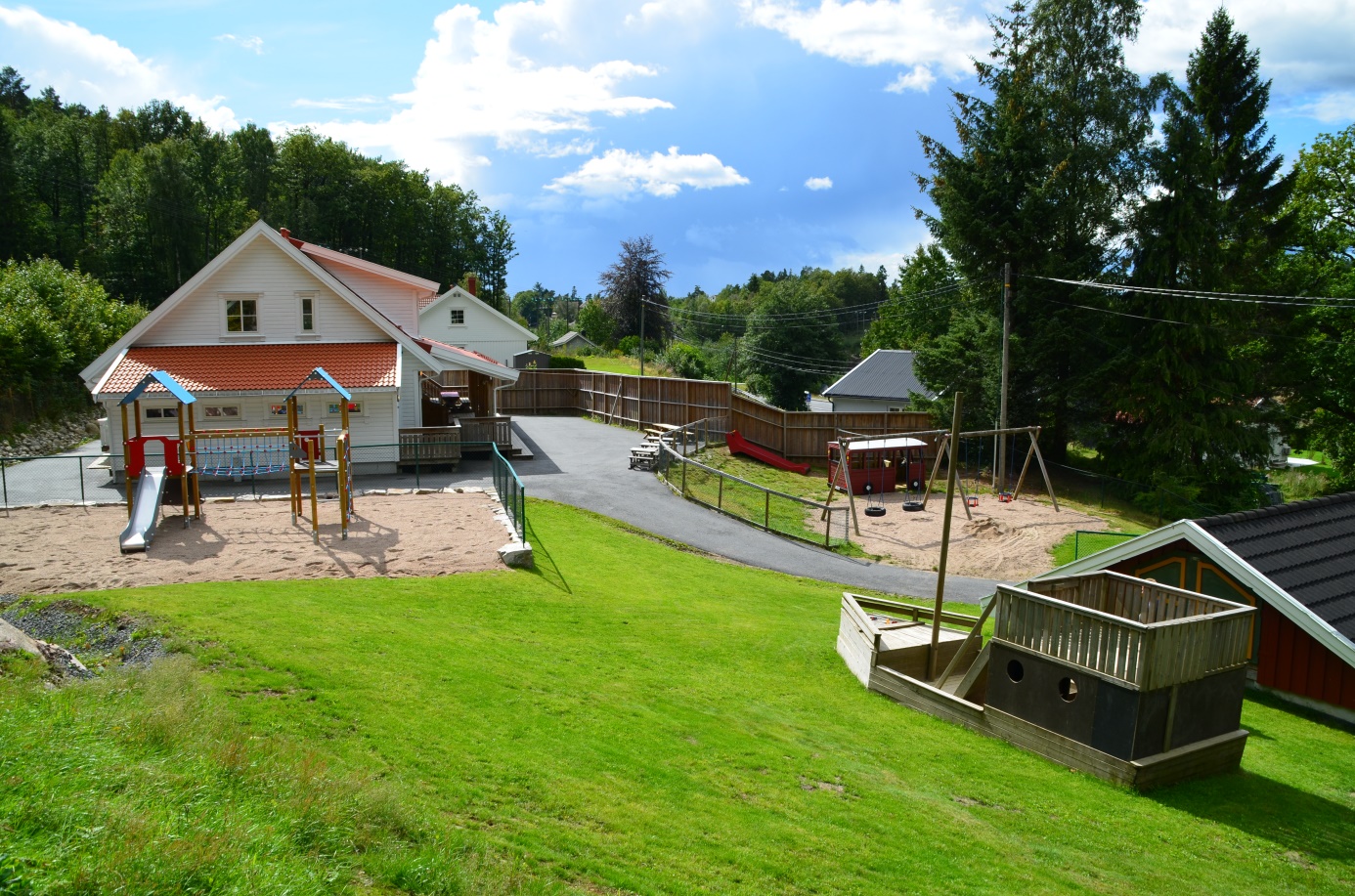 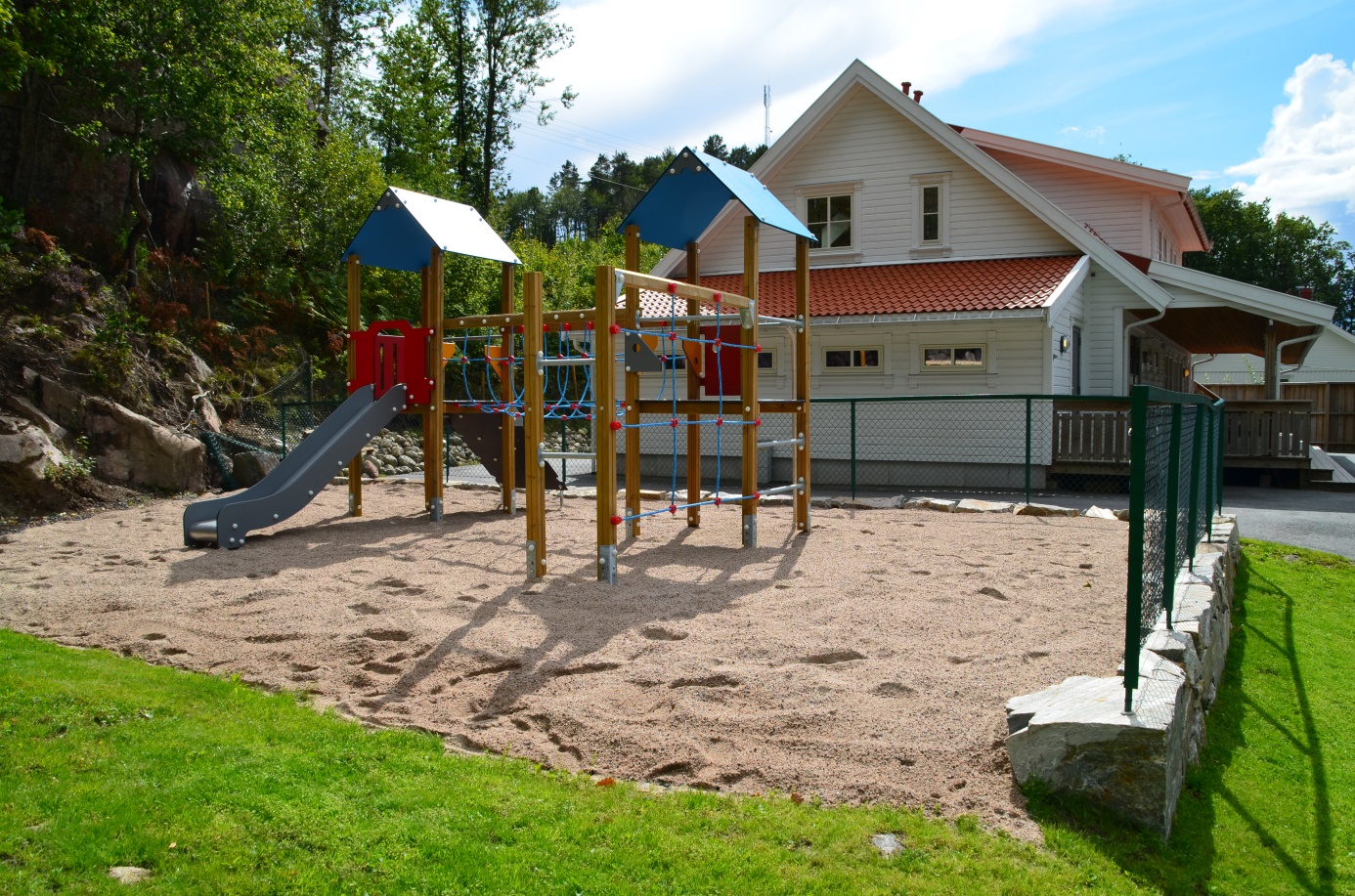 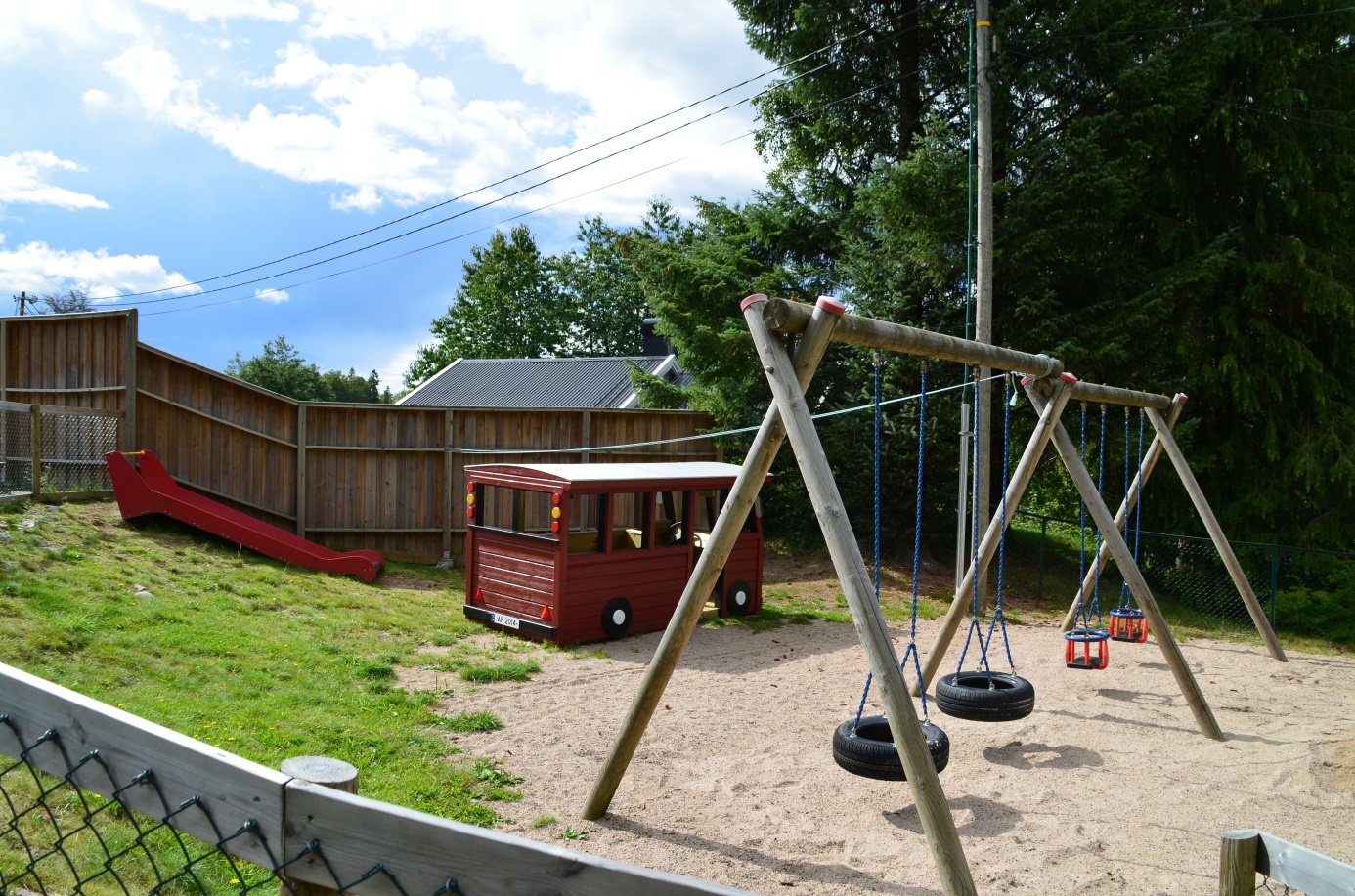 